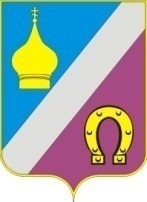 Администрация Николаевского сельского поселения      Неклиновского  района Ростовской областиПОСТАНОВЛЕНИЕот 29.03.2024                                                                                       № 82с. НиколаевкаВ целях совершенствования организации работы, направленной на увеличение доходной части бюджета Николаевского сельского поселения Неклиновского района в 2024– 2026 годах, Администрация Николаевского сельского поселения постановляет:1. Утвердить прилагаемый План мероприятий по увеличению доходов бюджета Николаевского сельского поселенияНеклиновского района и повышению эффективности налогового администрирования на 2024-2026 годы.2. Считать утратившим силу постановление Администрации Неклиновского района от 11.03.2021 № 54 «Об утверждении плана мероприятий по увеличению доходов бюджета Николаевского сельского поселения Неклиновского района и повышению эффективности  налогового администрирования на 2021-2023 годы».3. Настоящее постановление вступает в силу со дня его подписания и распространяется на правоотношения с 1 января 2024 года.4. Контроль за исполнением настоящего постановления оставляю за собой.Глава АдминистрацииНиколаевского сельского поселения 			Е.П. КовалеваПостановление вносит сектор экономики и финансовПриложениек постановлению Администрации Николаевского сельского поселенияот 29.03.2024 План мероприятий по увеличению доходов консолидированного бюджета Николаевского сельского поселенияи повышению эффективности налогового администрирования на 2024-2026 годыНачальник сектора экономики и финансов                                                                                                        Т.А. ПоляковаОб утверждении плана мероприятий по увеличению доходов бюджета Николаевского сельского поселения Неклиновского района  и повышению эффективности  налогового администрирования на 2024-2026 годы№ п/пСодержание мероприятийМеханизм реализацииОтветственный исполнительСрок исполнения№ п/пСодержание мероприятийМеханизм реализацииОтветственный исполнительСрок исполнения12345Совершенствование законодательства Николаевского сельского поселения о налогах и сборахСовершенствование законодательства Николаевского сельского поселения о налогах и сборахСовершенствование законодательства Николаевского сельского поселения о налогах и сборахСовершенствование законодательства Николаевского сельского поселения о налогах и сборахСовершенствование законодательства Николаевского сельского поселения о налогах и сборах1.1.Совершенствование налогового законодательстваРазработка предложений по внесению изменений в соответствующие нормативные правовые актыМежрайонная ИФНС России № 18 по Ростовской области;Администрация Неклиновского района;Финансовое управление администрации Неклиновского района;Администрация Николаевского сельского поселенияпо мере необходимостиII. Мероприятия в области экономической политикиII. Мероприятия в области экономической политикиII. Мероприятия в области экономической политикиII. Мероприятия в области экономической политикиII. Мероприятия в области экономической политики2.1.Проведение работы по актуализации соглашений о взаимодействии между органами местного самоуправления Неклиновского района и Межрайонной инспекцией Федеральной налоговой службы № 18 по Ростовской области с целью обмена информацией и регламентации порядка ее передачиВнесение изменений в действующие соглашения, признание утратившими силу недействующих соглашенийМежрайонная ИФНС России № 18 по Ростовской области;Администрация Неклиновского района;Финансовое управление администрации Неклиновского района;Администрация Николаевского сельского поселенияпо мере необходимости2.2.Повышение эффективности администрирования налоговых доходов Обмен информацией по установленным фактам «теневой» занятости населения (без оформления трудовых договоров) и схемам выплаты «серой» заработной платыМежрайонная ИФНС России № 18 по Ростовской области;Администрация Неклиновского района;Администрация Николаевского сельского поселенияежегодно2.2.Повышение эффективности администрирования налоговых доходов Составление списков арендаторов торговых мест (рынки, торговые комплексы) сверка с налогоплательщиками, сдающими отчетность, рассылка требований плательщикам о представлении отчетности.Организация и проведение оперативных контрольных мероприятий по выявлению организаций и физических лиц, не уплачивающих налоги в сфере торговли, сдачи в аренду жилых и нежилых помещений, автосервиса и другие.Проведение оперативных контрольных мероприятий на предмет правомерности неприменения ККТМежрайонная ИФНС России № 18 по Ростовской области;Отдел экономики и стратегического развития Администрации Неклиновского района;Администрация Николаевского сельского поселенияежегодно2.2.Повышение эффективности администрирования налоговых доходов Проведение мониторинга задолженности по налоговым платежам и задолженности по арендной плате за землю в консолидированный бюджет Неклиновского района, анализ причин и состояния задолженности налогоплательщиков, анализ динамики состояния задолженности в разрезе Николаевского сельского поселенияМежрайонная ИФНС России № 18 по Ростовской области;Отдел муниципального имущества и земельных отношений Администрации Неклиновского района;Финансовое управление администрации Неклиновского района; Администрация Николаевского сельского поселенияежемесячно2.2.Повышение эффективности администрирования налоговых доходов Подготовка и направление в Финансовое управление администрации Неклиновского района информации о налогоплательщиках, имеющих недоимку свыше 100 тыс. рублей в консолидированный бюджет Неклиновского районаМежрайонная ИФНС России № 18 по Ростовской областиежемесячно2.2.Повышение эффективности администрирования налоговых доходов Направление в Финансовое управление администрации Неклиновского района информации в разрезе каждого налога в консолидированный бюджет Неклиновского района по 10 налогоплательщикам, допустившим наиболее крупные суммы задолженности по налоговым платежамМежрайонная ИФНС России № 18 по Ростовской областиежемесячно2.2.Повышение эффективности администрирования налоговых доходов Принятие комплекса мер по погашению задолженности по налоговым и неналоговым платежам Межрайонная ИФНС России № 18 по Ростовской области;Отдел муниципального имущества и земельных отношений Администрации Неклиновского района;Финансовое управление администрации Неклиновского района;Неклиновский районный отдел судебных приставов Управления Федеральной службы судебных приставов по Ростовской области(по согласованию); Администрация Николаевского сельского поселенияежемесячно2.2.Повышение эффективности администрирования налоговых доходов Организация работы с крупнейшими организациями -работодателями Неклиновского района по информированию работников о необходимости полной и своевременной уплаты имущественных налогов Межрайонная ИФНС России № 18 по Ростовской области;Администрация Неклиновского района;Администрация Николаевского сельского поселенияежегодно2.2.Повышение эффективности администрирования налоговых доходов Проведение информирования налогоплательщиков с целью погашения ими задолженности по имущественным налогамМежрайонная ИФНС России № 18 по Ростовской области;Финансовое управление администрации Неклиновского района;Администрация Николаевского сельского поселения;Неклиновский районный отдел судебных приставов Управления Федеральной службы судебных приставов по Ростовской области (по согласованию)ежемесячно2.2.Повышение эффективности администрирования налоговых доходов Организация работы по дополнительному привлечению физических лиц к декларированию доходовМежрайонная ИФНС России № 18 по Ростовской областиежемесячно2.2.Повышение эффективности администрирования налоговых доходов Проведение информационной работы с гражданами по уплате имущественных налогов физических лиц Межрайонная ИФНС России № 18 по Ростовской области;Администрация Николаевского сельского поселенияежемесячно2.2.Повышение эффективности администрирования налоговых доходов Поддержание в актуальном состоянии рубрики «Налоги» интернет-сайтов администраций сельских поселений, входящих в состав Неклиновского районаАдминистрация Николаевского сельского поселенияежеквартально2.2.Повышение эффективности администрирования налоговых доходов Продвижение и популяризация сайта ФНС России и интернет-сервисов налоговой службы. Проведение выездных встреч с гражданами в целях подключения налогоплательщиков к сервису «Личный кабинет налогоплательщика»Межрайонная ИФНС России № 18 по Ростовской областиежемесячно2.2.Повышение эффективности администрирования налоговых доходов Рассмотрение налогоплательщиков, имеющих задолженность по налоговым платежам, на Координационном совете по вопросам собираемости налогов и других обязательных платежей Неклиновского района. Проведение совместных совещаний, организация и проведения видеоконференцийМежрайонная ИФНС России № 18 по Ростовской области;Администрация Неклиновского района;Финансовое управление администрации Неклиновского района;Администрация Николаевского сельского поселения;Неклиновский районный отдел судебных приставов Управления Федеральной службы судебных приставов по Ростовской области (по согласованию)по мере необходимости2.2.Повышение эффективности администрирования налоговых доходов Формирование списка организаций-должников, финансируемых из бюджета Неклиновского района имеющих отрицательное сальдо единого налогового счета в сумме более 1 тыс. рублей. Доведение списков Финансовым управлением администрации Неклиновского района до органов местного самоуправления Неклиновского районаМежрайонная ИФНС России № 18 по Ростовской области;Финансовое управление администрации Неклиновского района;АдминистрацияНиколаевского сельского поселенияежеквартально2.2.Повышение эффективности администрирования налоговых доходов Проведение работы по выявлению и постановке на налоговый учет обособленных подразделений организаций, осуществляющих деятельность на территории Неклиновского района, и обеспечению уплаты налога на доходы физических лиц по месту постановки на учетМежрайонная ИФНС России № 18 по Ростовской областиежегодно2.2.Повышение эффективности администрирования налоговых доходов Проверка правильности применения юридическими лицами пониженных налоговых ставок (льгот) по налогу на имущество организаций, налогу на прибыль организаций, земельному налогу, транспортному налогу, установленных региональным законодательством и нормативными правовыми актами органов местного самоуправления Неклиновского района в ходе проведения выездных и камеральных проверокМежрайонная ИФНС России № 18 по Ростовской областиежеквартально2.2.Повышение эффективности администрирования налоговых доходов 2.3.18. Обобщение информации, полученной в соответствии с пунктом 18 статьи 396 Налогового кодекса Российской Федерации, о результатах проверок, проведенных органами Росреестра и Россельхознадзора в рамках государственного земельного надзора органами местного самоуправления в рамках муниципального земельного контроля, по итогам которых осуществлялась выдача  предписаний об устранении выявленных нарушений с целью применения повышенной ставки земельного налога в размере l,5%:- в связи с неиспользованием для сельскохозяйственного производства земельного участка, принадлежащего организации или физическому лицу на праве собственности, праве постоянного (бессрочного) пользования или праве пожизненного наследуемого владения, отнесенного к землям сельскохозяйственного назначения или к землям в составе зон сельскохозяйственного использования в населенных пунктам (за исключением земельных участков, указанных вабзацах четвертом и пятом подпункта 1 пункта 1 статьи 394 Налогового кодекса Российской Федерации);- в связи с использованием не по целевому назначению (неиспользованием по целевому назначению) земельного участка, принадлежащего организации или физическому лицу на праве собственности, праве постоянного (бессрочного) пользования или праве пожизненного наследуемого владения, предназначенного для индивидуального жилищного строительства, ведения личного подсобного хозяйства, садоводства или огородничества, в случае выявления факта использования такого земельного участка в предпринимательской деятельностиМежрайонная ИФНС России № 18 по Ростовской области;Отдел муниципального имущества и земельных отношений Администрации Неклиновского района;Управление сельского хозяйства Администрации Неклиновского районаежегодно2.3.Увеличение доходной базы консолидированного бюджета Неклиновского районаПредставление информации, необходимой для проведения оценки налоговых расходов сельских поселений, входящих в состав Неклиновского районаМежрайонная ИФНС России № 18 по Ростовской областиежегодно2.3.Увеличение доходной базы консолидированного бюджета Неклиновского районаПроведение в соответствии с установленным порядком ежегодной оценкой налоговых расходов и выработки предложений по оптимизации налоговых льготАдминистрация Николаевского сельского поселенияежегодноIII. Мероприятия для формирования налоговой базы по имущественным налогамIII. Мероприятия для формирования налоговой базы по имущественным налогамIII. Мероприятия для формирования налоговой базы по имущественным налогамIII. Мероприятия для формирования налоговой базы по имущественным налогамIII. Мероприятия для формирования налоговой базы по имущественным налогам3.1.Актуализация налоговой базы по имущественным налогам Обеспечение проведения совместных мероприятий МРИФНС России № 18 по Ростовской области и Управления Росреестра по верификации и актуализации информационных ресурсов налоговых органовМежрайонная ИФНС России № 18 по Ростовской области;Межмуниципальный отдел по г.Таганрогу, Неклиновскому району управления Росреестра по Ростовской области (по согласованию)на постоянной основе3.1.Актуализация налоговой базы по имущественным налогам Проведениемероприятий,направленьяхна обеспечение налогообложения ранее учтенных объектов недвижимости, предусмотренных Федеральным законом от 13.07.20l5г. №218-ФЗ «О государственной регистрации недвижимости»:- принятие решений об определении категории земель и (или) вида разрешенного использования земельных участков; установление (уточнение) адреса места нахождения объектов недвижимости;- реализация положений статьи 69 «Признание ранее возникших прав, прав, возникающих в силу закона. Ранее учтенные объекты недвижимости»;- реализация положений статьи 69.1 «Выявление правообладателей ранее учтенных объектов недвижимости»;- уточнение сведений о правообладателях ранее учтенных объектов недвижимости, в случае отсутствия соответствующих сведений в ГКН, ЕГРНОтдел муниципального имущества и земельных отношений Администрации Неклиновского района;Управление сельского хозяйства Администрации Неклиновского района;Администрация Николаевского сельского поселенияна постоянной основеОбеспечение обновления и поддержания в актуальном состоянии информации в интернет-сервисе на официальном сайте ФНС России «Справочная информация о ставках и льготах по имущественным налогам»Межрайонная ИФНС России № 18 по Ростовской области;Администрация Николаевского сельского поселенияна постоянной основе